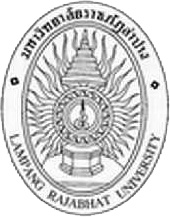 แผนพัฒนาบุคลากรรายบุคคล(Individual Development Plan : IDP)รอบการประเมินที่ 1 (1 ตุลาคม ................ถึง 31 มีนาคม ..................)รอบการประเมินที่ 2 (1 เมษายน ...............ถึง 30 กันยายน ...............)ชื่อ – สกุล....................................................................................................ตำแหน่ง........................................................................................................สังกัด............................................................................................................สรุปแผนพัฒนาบุคลากรรายบุคคล(Individual Development Plan : IDP).....................................(ชื่อหน่วยงาน)....................................มหาวิทยาลัยราชภัฏลำปางรอบการประเมินที่ 1 (1 ตุลาคม ................ถึง 31 มีนาคม ..................)รอบการประเมินที่ 2 (1 เมษายน ...............ถึง 30 กันยายน ...............)